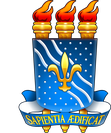 UNIVERSIDADE FEDERAL DA PARAÍBACENTRO DE CIÊNCIAS APLICADAS E EDUCAÇÃO - CCAECURSO DE ADMINISTRAÇÃONOME COMPLETO DO DISCENTETÍTULO DO TCC: subtítuloMamanguape/PBANONOME COMPLETO DO DISCENTETÍTULO DO TCC: subtítuloMonografia apresentada ao Curso de Bacharelado em Administração do Centro de Ciências Aplicadas e Educação da Universidade Federal da Paraíba, como requisito obrigatório para a obtenção do Título de Bacharel em Administração.Orientador(a): Titulação e nome do(a) orientador(a)Mamanguape – PBANONOME COMPLETO DO DISCENTETÍTULO DO TCC: subtítuloTrabalho de Conclusão de Curso apresentado ao curso de Bacharelado em Administração do Centro de Ciências Aplicadas e Educação da Universidade Federal da Paraíba, como requisito obrigatório para a obtenção do título de Bacharel em Administração, defendido e aprovado pela banca examinadora constituída pelos docentes:________________________________________________Nome do(a) professor(a) orientador(a) – UFPBOrientador(a)/Presidente________________________________________________Nome do(a) professor(a) membro da Banca – UFPBMembro da Banca Examinadora________________________________________________Nome do(a) professor(a) membro da Banca – UFPBMembro da Banca ExaminadoraMamanguape/PBANODEDICATÓRIAEspaçamento entre linhas: 1,5; Recuo na primeira linha: 1,25; Espaçamento entre parágrafos - antes e depois: 0 pt; Alinhamento: justificado.AGRADECIMENTOSEspaçamento entre linhas: 1,5; Recuo na primeira linha: 1,25; Espaçamento entre parágrafos - antes e depois: 0 pt; Alinhamento: justificado.EPÍGRAFE (opcional) A epígrafe é uma frase que tenha relação com o trabalho ou que motive o pesquisador. Caso seja inserida, deverá indicar o autor e ano da frase.RESUMOApresentar de forma breve a contextualização do tema, objetivo do trabalho, procedimentos metodológicos utilizados, resultados obtidos e as considerações finais do trabalho. Espaçamento entre linhas: simples; Sem recuo na primeira linha; Espaçamento entre parágrafos - antes e depois: 0 pt; Alinhamento: justificado.Palavras-chave: Mínimo de três e máximo de cinco, separadas por ponto.ABSTRACTTradução do resumo para o inglês. Caso opte por espanhol, escrever no título da página a palavra Resumen. Espaçamento entre linhas: simples; Sem recuo na primeira linha; Espaçamento entre parágrafos - antes e depois: 0 pt; Alinhamento: justificado.Keywords: Mínimo de três e máximo de cinco, separadas por ponto.LISTA DE ILUSTRAÇÕES (opcional) As ilustrações são elementos gráficos que possuem associação com o texto, podendo ser classificadas em Figuras, Quadros, Tabelas e Gráficos. Os títulos das ilustrações devem estar posicionados na parte superior, centralizado, seguindo a numeração de apresentação no texto. Esta mesma numeração deverá ser indicada na lista de ilustrações, com o título e a página da ilustração. A fonte da ilustração deve ser indicada abaixo, contendo o autor e o ano da ilustração, mesmo que seja elaboração própria. A ABNT permite a criação de listas de ilustrações individuais, em páginas separadas. Exemplo de indicação de ilustrações:LISTA DE FIGURASLISTA DE SIGLAS (opcional) Necessário apenas se houver a apresentação de siglas no trabalho. Devem ser apresentadas em ordem alfabética, com indicação inicial da sigla e seu significado. Espaçamento entre linhas: 1,5. Exemplo:CF – Constituição FederalPPC – Projeto Pedagógico do CursoTCC – Trabalho de Conclusão de CursoSUMÁRIOO Sumário é o último elemento pré-textual do TCC, devendo apresentar as seções (capítulos e subcapítulos) e outras partes do trabalho, enumeradas na mesma ordem e grafia em que foram inseridos no texto. Este é o último elemento em que o número da página do TCC não deverá aparecer.1 INTRODUÇÃOApresentar os aspectos introdutórios da pesquisa, contextualizando o tema. Devem ser apresentados ainda a problemática, os objetivos da pesquisa e a justificativa de sua realização, podendo ser dividida em itens próprios para cada elemento.1.1 DELIMITAÇÃO DO TEMA E FORMULAÇÃO DO PROBLEMA1.2 OBJETIVOS1.2.1 Objetivo Geral1.2.2 Objetivos Específicos1.3 JUSTIFICATIVAPara a formatação deste capítulo, seguir: Espaçamento entre linhas: 1,5; Recuo na primeira linha: 1,25; Espaçamento entre parágrafos - antes e depois: 0 pt; Alinhamento: justificado. Após o último número que indica cada título ou subtítulo, não deverá ter ponto.2 FUNDAMENTAÇÃO TEÓRICAApresentar a discussão teórica que fundamentou a pesquisa, seguindo os padrões para citações no corpo do texto e nas referências vigentes da ABNT.Espaçamento entre linhas: 1,5; Recuo na primeira linha: 1,25; Espaçamento entre parágrafos - antes e depois: 0 pt; Alinhamento: justificado.3 PROCEDIMENTOS METODOLÓGICOS Elaborar a caracterização da pesquisa em termos de abordagem, método, tipo e natureza. Além disso, descrever o universo/amostra ou os sujeitos da pesquisa (quando houver) e as etapas de coleta e análise dos dados. Salienta-se que a pesquisa pode ser um ensaio teórico ou de campo. Exemplo:3.1 CARACTERIZAÇÃO DA PESQUISA3.2 UNIVERSO E AMOSTRA/SUJEITOS DA PESQUISA3.3 PROCESSO DE COLETA DOS DADOS3.4 PROCESSO DE ANÁLISE DOS DADOSEspaçamento entre linhas: 1,5; Recuo na primeira linha: 1,25; Espaçamento entre parágrafos - antes e depois: 0 pt; Alinhamento: justificado.4 APRESENTAÇÃO E DISCUSSÃO DOS RESULTADOSApresentar os resultados (quantitativos e/ou qualitativos da pesquisa) e discuti-los, com base nos autores apresentados na Fundamentação Teórica. Observar a apresentação das ilustrações (figuras, tabelas, gráficos, quadros) e sua formatação.Figura 1 – Formatação dos parágrafos (tamanho: 12, centralizado, negrito)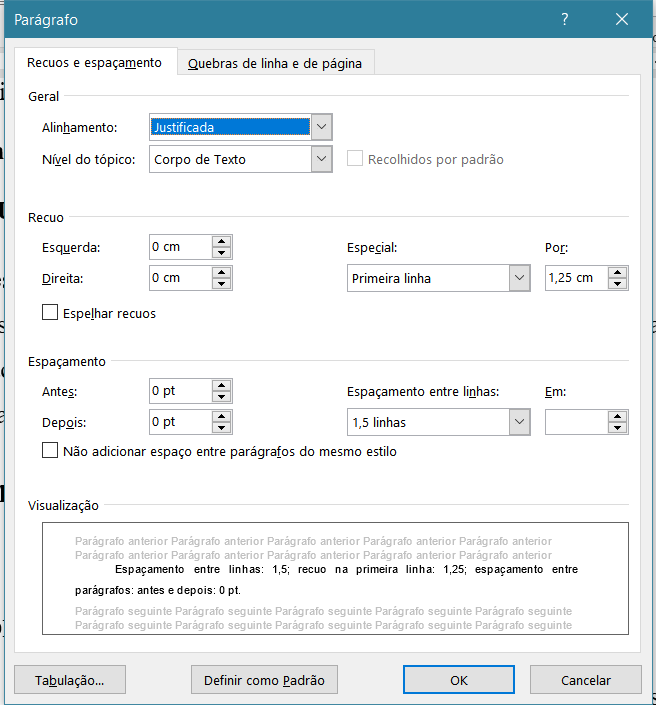 Fonte: Microsoft Word (2022). (tamanho: 10, alinhado à figura à esquerda)Tabela 1 – Título da tabela (tamanho 12, centralizado, negrito)Fonte: Dados da pesquisa (2022). (tamanho 10, alinhado à tabela à esquerda)Quadro 1 – Título do quadro (tamanho 12, centralizado)Fonte: Dados da pesquisa (2022). (tamanho 10, alinhado ao quadro à esquerda)Espaçamento entre linhas: 1,5; Recuo na primeira linha: 1,25; Espaçamento entre parágrafos - antes e depois: 0 pt; Alinhamento: justificado.5 CONSIDERAÇÕES FINAISApresentar as principais conclusões que respondem ao objetivo do presente trabalho, bem como as limitações da pesquisa (quando necessário) e sugestões de pesquisas futuras.Espaçamento entre linhas: 1,5; Recuo na primeira linha: 1,25; Espaçamento entre parágrafos - antes e depois: 0 pt; Alinhamento: justificado.REFERÊNCIASSeguir a norma ABNT vigente.Espaçamento entre linhas: simples; Espaçamento entre parágrafos - antes e depois: 0 pt; Alinhamento: alinhar à esquerda.APÊNDICES (opcional)ANEXOS (opcional)Figura 1 – Fluxo dos procedimentos de TCC....................................04Figura 2 – Formatação de parágrafos...............................................10Ano de publicaçãoFA (n)FR (%)ADGBEHCFITotalYZAbcdEfghxxxJdjehfrbgabçyyyFhsuifusfçasvbzzzFhpwfbibfi